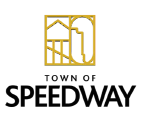 TOWN OF SPEEDWAYECONOMIC DEVELOPMENT COMMISSIONSpeedway Municipal CenterJames A. Allison Public Meeting Room5300 Crawfordsville Road – SMS-005 Allison Public Meeting RoomECONOMIC DEVELOPMENT COMMISSIONMEETING AGENDAMarch 13, 2023 – 5:00 p.m.Pledge of AllegianceAdvise attendees to silence or turn off their cell phonesElection of OfficersNomination and election of President, Vice-President and SecretaryPublic Hearing on proposed economic development loan to HE Speedway Owner, LLC for Wilshaw Hotel ProjectRemarks by Todd Cook, Economic Development Director, and Dennis Otten, counselReceive public commentClose public hearingDiscussion of Resolution No. 2023-01 – A Resolution of the Town of Speedway Economic Development Commission approving and authorizing certain actions and proceedings with respect to certain proposed Taxable Economic Development Revenue Notes, Series 2023 (Wilshaw Hotel Project)Remarks by Dennis Otten concerning resolutionDiscussion of EDCOther BusinessAdjournment